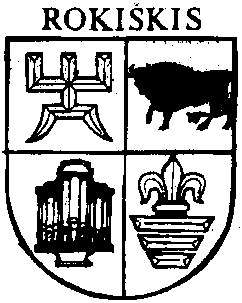 ROKIŠKIO RAJONO SAVIVALDYBĖS ADMINISTRACIJOSDIREKTORIUSĮ S A K Y M A SDĖL SOCIALINĖS PARAMOS MOKINIAMS  SKYRIMO2013 m  rugpjūčio 29 d.  Nr. AV-671RokiškisVadovaudamasis Lietuvos Respublikos socialinės paramos mokiniams 2006 m. birželio 13 d. įstatymu Nr. X- 686, Rokiškio rajono savivaldybės tarybos 2010 m. sausio 29 d. sprendimu Nr. TS-1.18 „Dėl Kreipimosi dėl socialinės paramos mokiniams tvarkos aprašo ir Mokinių nemokamo maitinimo mokyklose tvarkos aprašo patvirtinimo“, Rokiškio rajono savivaldybės administracijos direktoriaus 2010 m. vasario 1 d. įsakymu Nr. AV-55 „Dėl socialinės paramos mokiniams skyrimo“ ir Rokiškio rajono savivaldybės administracijos direktoriaus 2010 m. gruodžio 30 d. įsakymu Nr. AV-786 „Dėl Rokiškio rajono savivaldybės administracijos direktoriaus 2010 m. vasario 1 d. įsakymo Nr. AV-55 „Dėl socialinės paramos mokiniams skyrimo“ pakeitimo“,	į s a k a u  gautas valstybės biudžeto tikslines lėšas socialinei paramai mokiniams 2013 m. rugpjūčio mėnesį skirti šioms seniūnijoms ir lėšas, skirtas socialinei paramai mokiniams administruoti, paskirstyti  taip: Administracijos direktoriaus                                                                                      Aloyzas Jočys 		Audronė Talačkienė		EilNrĮstaigos pavadinimasSocialinei paramai administruoti skiriama suma Socialinė parama  mokinio  reikmėms, Lt1.Rokiškio kaimiškoji seniūnija602.Rokiškio miesto seniūnija1527803.Kriaunų seniūnija164.Pandėlio seniūnija5014045.Kamajų seniūnija146.Panemunėlio seniūnija286247.Jūžintų seniūnija264688.Obelių seniūnija329.Kazliškio seniūnija1415610.Juodupės seniūnija6062411.Socialinės paramos ir sveikatos skyrius46800Iš viso:45250856